КОЛЛАЖ К НОВОМУ ГОДУ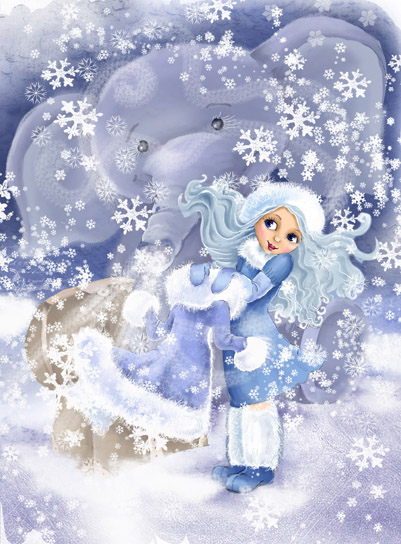 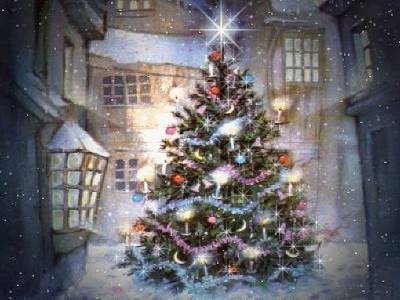                                          «Наступает год Овечки»!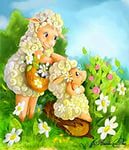 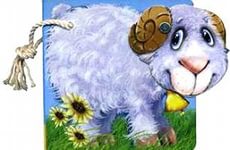 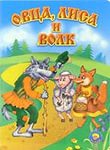 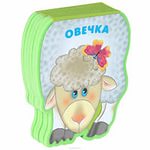 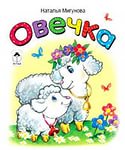 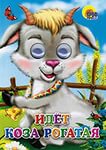 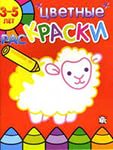 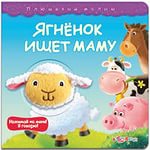 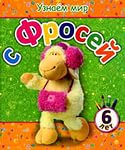 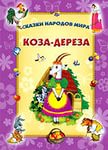 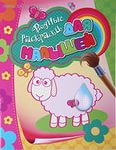 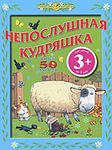 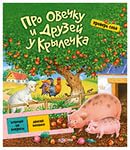 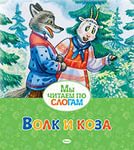 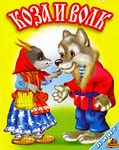 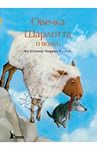 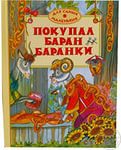 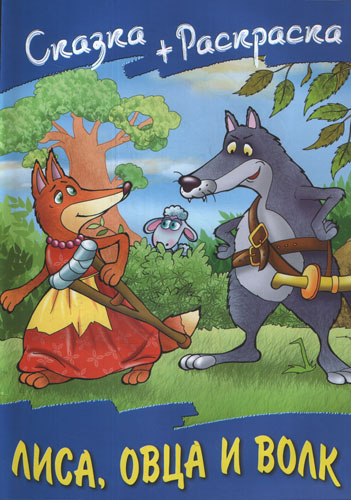 Наступает 2015-й год — год Овцы. Мы успешно пережили год Лошади и вступаем в эру мягкого, мирного и спокойного животного, теперь нужно думать только о хорошем!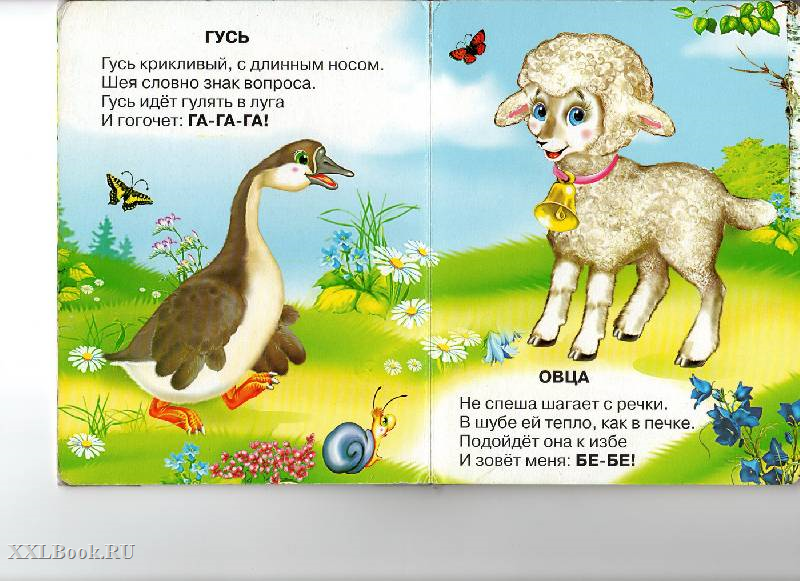 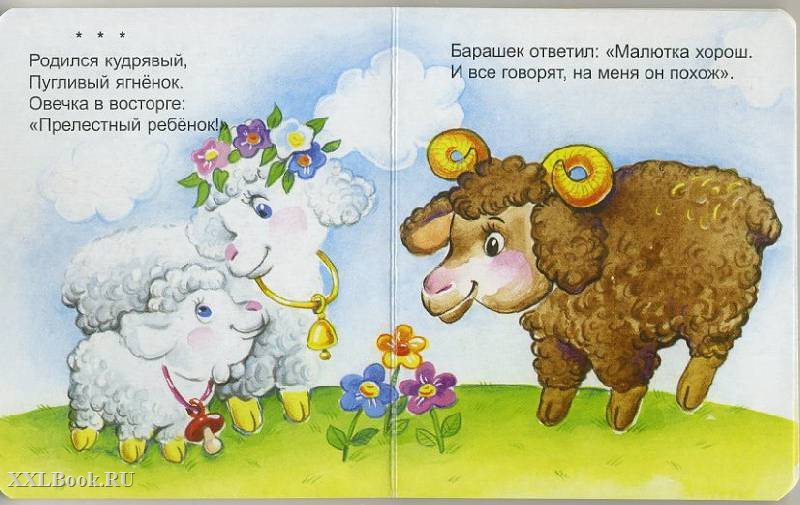 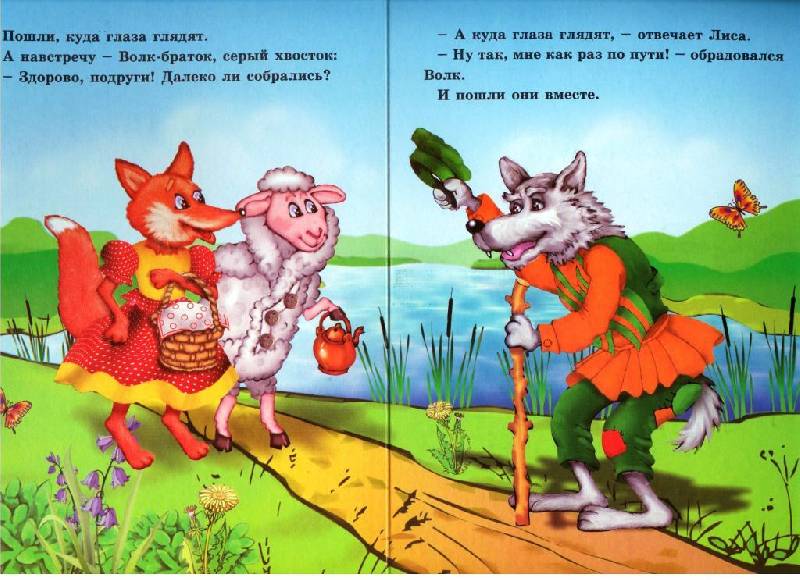 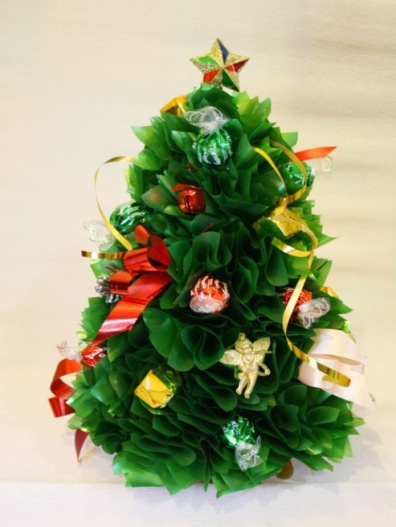   «Наступает год Овечки»         
На пороге год Овечки,
Год удач! Конец невзгод!
Ну, а значит, есть причина
Проводить Лошадки год!

Что сулит нам Год идущий?
Овечки благодушной год??
А ему всегда присущий
Долгожданный поворот!

Он сулит нам Перемены
Добрый, светлый, знатный год,
Мы надеемся и верим,
Что он нас не подведет!!